Bijlage 3 toelichting keurmerk contentbronnen stichting Opvoeden.nlKeurmerk OpvoedinformatieDit keurmerk betekent dat de informatie is gevalideerd, en daarmee voldoet aan de eisen betrouwbaar en toegankelijk. 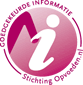 Want als ouders of opvoeders vragen hebben over het opvoeden, het opgroeien of over de gezondheid van hun kinderen, dan willen ze graag makkelijk en snel het juiste antwoord vinden. Op internet is veel informatie beschikbaar, maar hoe weten zij wat klopt en welke informatie betrouwbaar is?De informatie waar het roze keurmerk bij staat, is juist en betrouwbaar. Waarom?BetrouwbaarDe informatie is betrouwbaar, omdat ze inhoudelijk getoetst wordt door landelijke kennis- en thema-instituten. Zij controleren op basis van vooraf vastgestelde criteria of de informatie klopt volgens landelijk vastgestelde richtlijnen, protocollen en wetenschappelijke inzichten.Ook een team van professionals en betrokken beroepsverenigingen toetsen of de informatie betrouwbaar is. Professionals staan dichtbij ouders. Zij kijken daarom of de informatie actueel is en goed aansluit op de praktijk en op de vragen en behoeften van ouders.ToegankelijkDe redactie zorgt ervoor dat de informatie toegankelijk is voor ouders en opvoeders. Dit betekent dat de informatie leesbaar, begrijpelijk en aantrekkelijk is opgeschreven. Dus korte teksten met een duidelijke kernboodschap en praktische tips.Toegankelijk betekent ook dat de informatie goed vindbaar is. Dat doen we door een logische navigatie toe te passen en de juiste trefwoorden te gebruiken.Betrokkenheid ouders/opvoedersOuders worden bovendien zelf ook periodiek bevraagd, zodat we kunnen toetsen of ze de informatie zelf ook toegankelijk vinden en of die informatie aansluit op hun vragen en behoeften.Verwijzing naar meer informatie en hulpIn de teksten vinden ouders uitleg en tips over allerlei verschillende onderwerpen. Maar misschien hebben ze nog meer vragen, willen ze graag persoonlijk advies of zoeken ze hulp. Daarom verwijzen we ze ook altijd door naar specifieke informatie van betrouwbare partijen en naar hulp en ondersteuning in hun eigen gemeente.Stichting Opvoeden.nl
Augustus 2014Keurmerk JongereninformatieDit keurmerk betekent dat de informatie is gevalideerd en dus voldoet aan de eisen betrouwbaar en toegankelijk.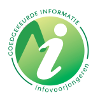 Want als jongeren vragen hebben, willen ze graag gemakkelijk en snel een goed antwoord vinden. Op internet is veel informatie beschikbaar, maar hoe weten zij wat klopt en wat betrouwbaar is?De informatie waar het groene keurmerk bij staat, is juist en betrouwbaar. Waarom?BetrouwbaarDe landelijke kennis- en thema-instituten controleren de informatie op basis van vooraf vastgestelde criteria. Zij toetsen volgens landelijk vastgestelde richtlijnen, protocollen en wetenschappelijke inzichten of de informatie klopt.ToegankelijkDe redactie zorgt ervoor dat de informatie toegankelijk is voor jongeren, dat wil zeggen: leesbaar, begrijpelijk en aantrekkelijk geschreven. Dus korte teksten met een duidelijke kernboodschap en praktische tips.Toegankelijk betekent ook dat de informatie goed vindbaar is. Dat doen we door een logische navigatie toe te passen en de juiste trefwoorden te gebruiken.Betrokkenheid jongerenJongeren zijn op structurele basis nauw betrokken bij het redactieproces. Zij zeggen wat ze van de informatie vinden. Op basis daarvan verbeteren we de informatie en zorgen we ervoor dat de informatie goed aansluit op hun behoefte en belevingswereld.Verwijzing naar meer informatie en hulp
In de teksten lezen jongeren uitleg en tips over allerlei verschillende onderwerpen. Als jongeren nog meer vragen hebben of hulp zoeken, worden ze vanuit de teksten doorverwezen naar specifieke, betrouwbare websites en naar hulp en ondersteuning in de eigen gemeenteStichting Opvoeden.nl
Augustus 2014